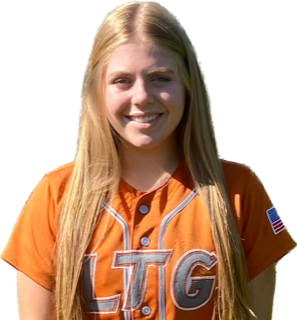 Hayden Fell #3Hayden Fell #3Hayden Fell #3Hayden Fell #3Hayden Fell #3Hayden Fell #3Hayden Fell #3Hayden Fell #3Hayden Fell #3Hayden Fell #3Position:Birth Mo/Year:High School:Position:Birth Mo/Year:High School:Position:Birth Mo/Year:High School:RHP / 1BJune 2009Tracy High School, Tracy, CARHP / 1BJune 2009Tracy High School, Tracy, CARHP / 1BJune 2009Tracy High School, Tracy, CARHP / 1BJune 2009Tracy High School, Tracy, CARHP / 1BJune 2009Tracy High School, Tracy, CARHP / 1BJune 2009Tracy High School, Tracy, CARHP / 1BJune 2009Tracy High School, Tracy, CAATHLETIC INFORMATIONATHLETIC INFORMATIONATHLETIC INFORMATIONATHLETIC INFORMATIONATHLETIC INFORMATIONATHLETIC INFORMATIONATHLETIC INFORMATIONATHLETIC INFORMATIONATHLETIC INFORMATIONATHLETIC INFORMATIONBats:  RightBats:  RightThrows:  RightThrows:  RightFastball:  61 mph Fastball:  61 mph Fastball:  61 mph Change-Up:  42 mphChange-Up:  42 mphHome to 1B:  #.##ACADEMIC INFORMATIONACADEMIC INFORMATIONACADEMIC INFORMATIONACADEMIC INFORMATIONACADEMIC INFORMATIONNCAA Clearinghouse #:  ##########NCAA Clearinghouse #:  ##########NCAA Clearinghouse #:  ##########NCAA Clearinghouse #:  ##########NCAA Clearinghouse #:  ##########GPA Weighted: 4.0 / Unweighted:  4.0GPA Weighted: 4.0 / Unweighted:  4.0GPA Weighted: 4.0 / Unweighted:  4.0GPA Weighted: 4.0 / Unweighted:  4.0GPA Weighted: 4.0 / Unweighted:  4.0GPA Weighted: 4.0 / Unweighted:  4.0SAT:  ####SAT:  ####ACT:  ##ACT:  ##2027LTG Lions 14U Henderson/BuckLTG Lions 14U Henderson/BuckLTG Lions 14U Henderson/BuckLTG Lions 14U Henderson/BuckLTG Lions 14U Henderson/BuckLTG Lions 14U Henderson/BuckLTG Lions 14U Henderson/BuckLTG Lions 14U Henderson/BuckLTG Lions 14U Henderson/BuckLTG Lions 14U Henderson/BuckCONTACT INFORMATIONP. (209) 401-4520E. haydenfell2027@gmail.comHEAD COACH / LIAISONJoe HendersonP. (916) 947-7331E. joehenderson@frontiernet.net  Amanda BuckP. (916) 479-5048E. ltgbuck@gmail.comSPECIALTY COACHESPitching:Shelby AndersonC. (209) 483-3935Hitting:Debbie NelsonAASA Sports AcademyC. (209) 612-8984  Speed & Agility:Vinny PelilloAltamont Performance LabC. (209) 627-7749CONTACT INFORMATIONP. (209) 401-4520E. haydenfell2027@gmail.comHEAD COACH / LIAISONJoe HendersonP. (916) 947-7331E. joehenderson@frontiernet.net  Amanda BuckP. (916) 479-5048E. ltgbuck@gmail.comSPECIALTY COACHESPitching:Shelby AndersonC. (209) 483-3935Hitting:Debbie NelsonAASA Sports AcademyC. (209) 612-8984  Speed & Agility:Vinny PelilloAltamont Performance LabC. (209) 627-7749Athletic Accomplishments2023 JV Volleyball (Freshman Year), Tracy High Schoo/2023 PGF Nationals 14u Premier T-17th Place Finish2023 PGF Organizational Challenge Winners2022 PGF Nationals 12u Premier T-7th Place FinishACADEMIC ACCOMPLISHMENTS2020-23 Honor RollCommunity Servicetravel ball history2021-Current: LTG Lions 2027 Henderson/Buck, Elk Grove, CA2020 Sorcerer 2009 Brannon/Grealy, Livermore, CAAthletic Accomplishments2023 JV Volleyball (Freshman Year), Tracy High Schoo/2023 PGF Nationals 14u Premier T-17th Place Finish2023 PGF Organizational Challenge Winners2022 PGF Nationals 12u Premier T-7th Place FinishACADEMIC ACCOMPLISHMENTS2020-23 Honor RollCommunity Servicetravel ball history2021-Current: LTG Lions 2027 Henderson/Buck, Elk Grove, CA2020 Sorcerer 2009 Brannon/Grealy, Livermore, CAAthletic Accomplishments2023 JV Volleyball (Freshman Year), Tracy High Schoo/2023 PGF Nationals 14u Premier T-17th Place Finish2023 PGF Organizational Challenge Winners2022 PGF Nationals 12u Premier T-7th Place FinishACADEMIC ACCOMPLISHMENTS2020-23 Honor RollCommunity Servicetravel ball history2021-Current: LTG Lions 2027 Henderson/Buck, Elk Grove, CA2020 Sorcerer 2009 Brannon/Grealy, Livermore, CAAthletic Accomplishments2023 JV Volleyball (Freshman Year), Tracy High Schoo/2023 PGF Nationals 14u Premier T-17th Place Finish2023 PGF Organizational Challenge Winners2022 PGF Nationals 12u Premier T-7th Place FinishACADEMIC ACCOMPLISHMENTS2020-23 Honor RollCommunity Servicetravel ball history2021-Current: LTG Lions 2027 Henderson/Buck, Elk Grove, CA2020 Sorcerer 2009 Brannon/Grealy, Livermore, CAAthletic Accomplishments2023 JV Volleyball (Freshman Year), Tracy High Schoo/2023 PGF Nationals 14u Premier T-17th Place Finish2023 PGF Organizational Challenge Winners2022 PGF Nationals 12u Premier T-7th Place FinishACADEMIC ACCOMPLISHMENTS2020-23 Honor RollCommunity Servicetravel ball history2021-Current: LTG Lions 2027 Henderson/Buck, Elk Grove, CA2020 Sorcerer 2009 Brannon/Grealy, Livermore, CAAthletic Accomplishments2023 JV Volleyball (Freshman Year), Tracy High Schoo/2023 PGF Nationals 14u Premier T-17th Place Finish2023 PGF Organizational Challenge Winners2022 PGF Nationals 12u Premier T-7th Place FinishACADEMIC ACCOMPLISHMENTS2020-23 Honor RollCommunity Servicetravel ball history2021-Current: LTG Lions 2027 Henderson/Buck, Elk Grove, CA2020 Sorcerer 2009 Brannon/Grealy, Livermore, CAAthletic Accomplishments2023 JV Volleyball (Freshman Year), Tracy High Schoo/2023 PGF Nationals 14u Premier T-17th Place Finish2023 PGF Organizational Challenge Winners2022 PGF Nationals 12u Premier T-7th Place FinishACADEMIC ACCOMPLISHMENTS2020-23 Honor RollCommunity Servicetravel ball history2021-Current: LTG Lions 2027 Henderson/Buck, Elk Grove, CA2020 Sorcerer 2009 Brannon/Grealy, Livermore, CAAthletic Accomplishments2023 JV Volleyball (Freshman Year), Tracy High Schoo/2023 PGF Nationals 14u Premier T-17th Place Finish2023 PGF Organizational Challenge Winners2022 PGF Nationals 12u Premier T-7th Place FinishACADEMIC ACCOMPLISHMENTS2020-23 Honor RollCommunity Servicetravel ball history2021-Current: LTG Lions 2027 Henderson/Buck, Elk Grove, CA2020 Sorcerer 2009 Brannon/Grealy, Livermore, CAAthletic Accomplishments2023 JV Volleyball (Freshman Year), Tracy High Schoo/2023 PGF Nationals 14u Premier T-17th Place Finish2023 PGF Organizational Challenge Winners2022 PGF Nationals 12u Premier T-7th Place FinishACADEMIC ACCOMPLISHMENTS2020-23 Honor RollCommunity Servicetravel ball history2021-Current: LTG Lions 2027 Henderson/Buck, Elk Grove, CA2020 Sorcerer 2009 Brannon/Grealy, Livermore, CA